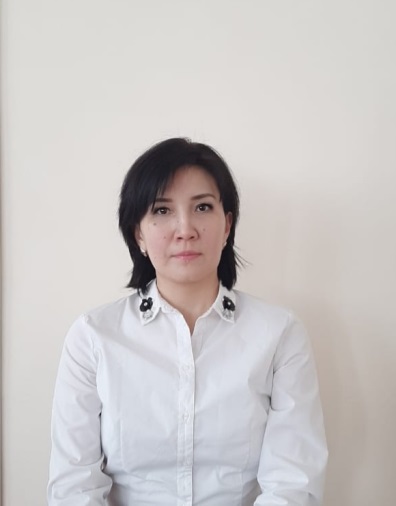 Профессор-оқытушы құрамының түйіндемесі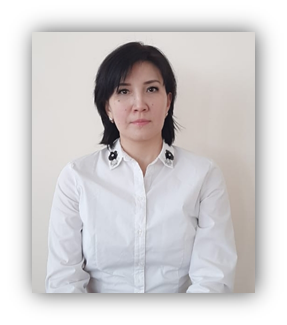 Резюме профессорско-преподавательского составаПримечание: данные по повышению квалификации, научные публикации и разработки, следует представить за последние 5 лет. Resume of the facultyПриложение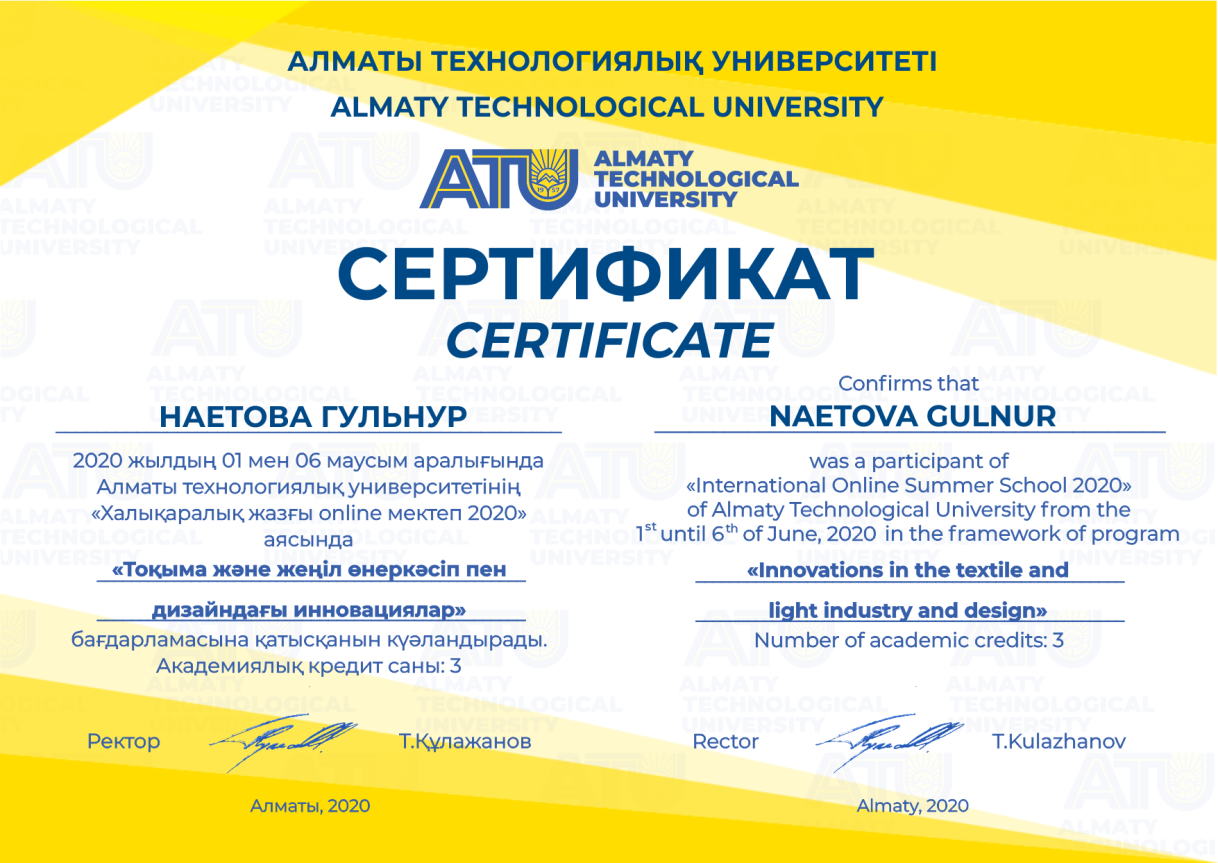 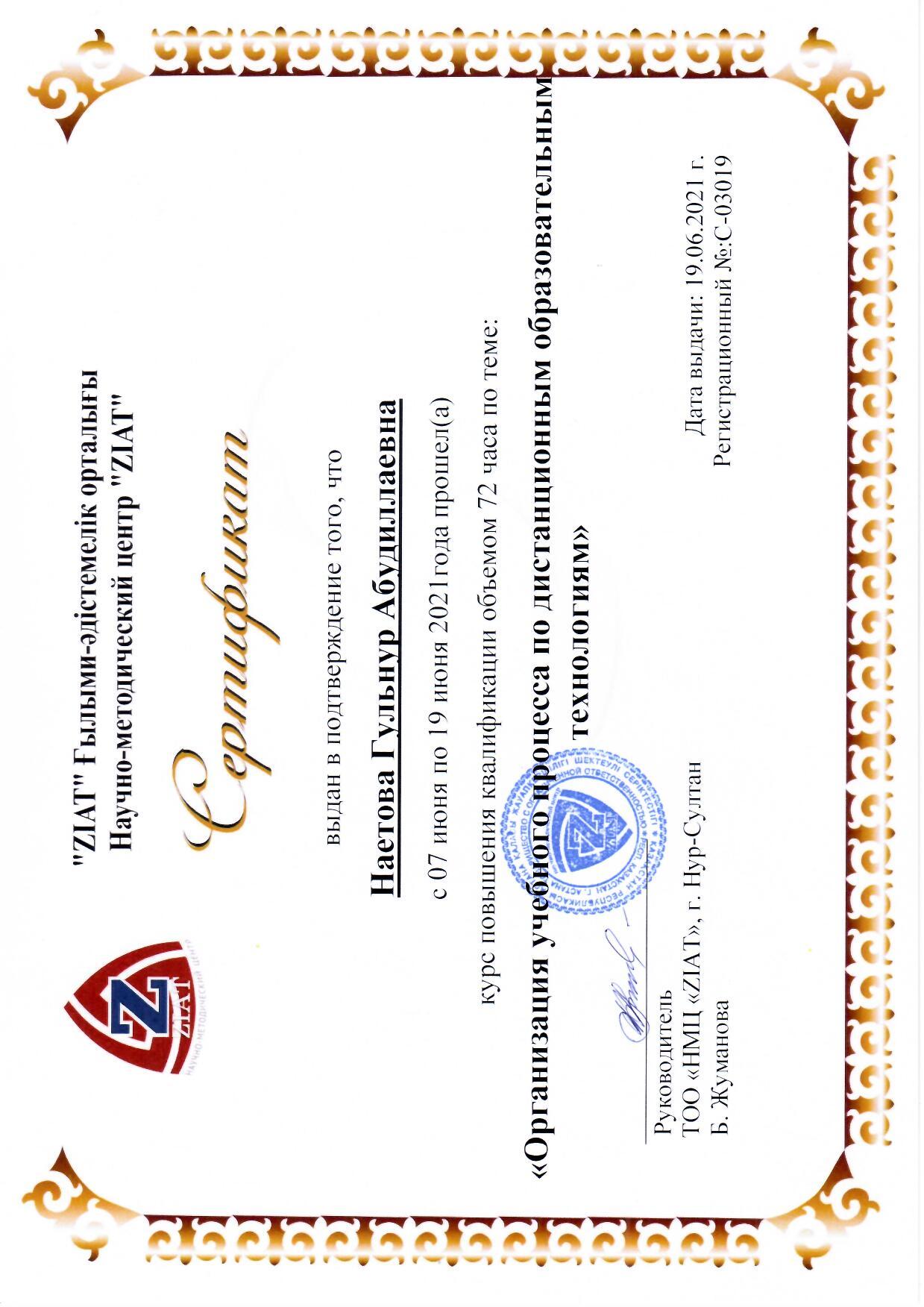 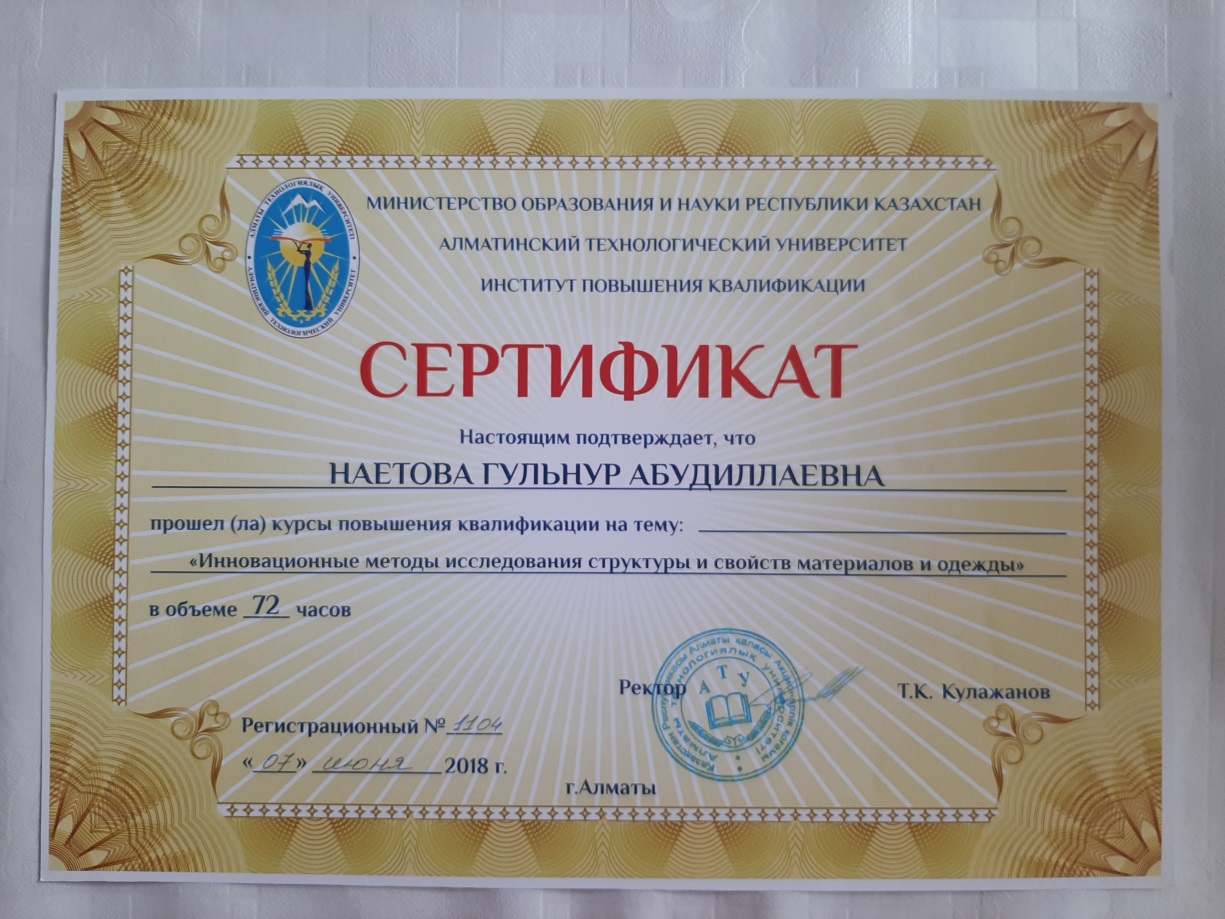 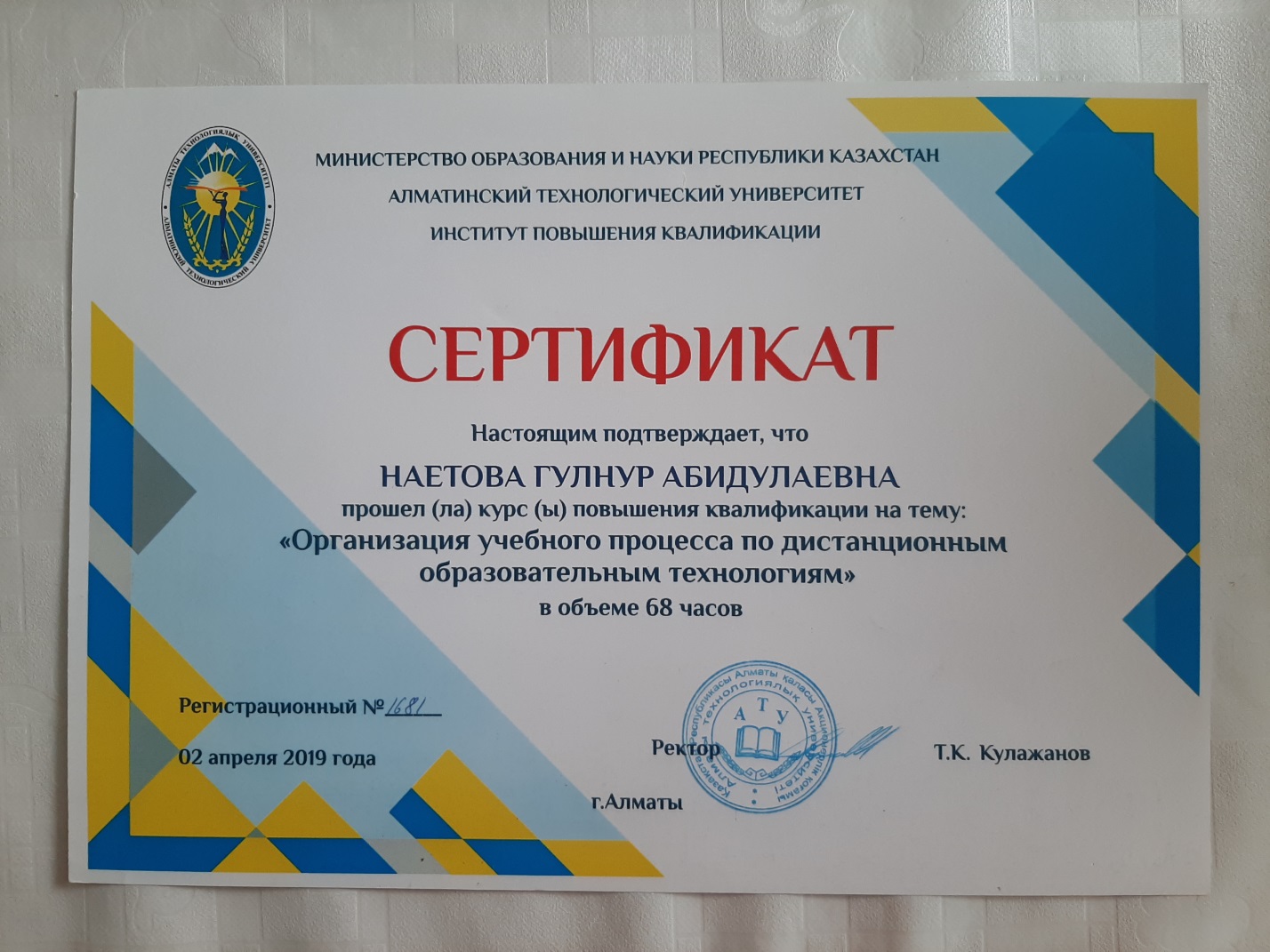 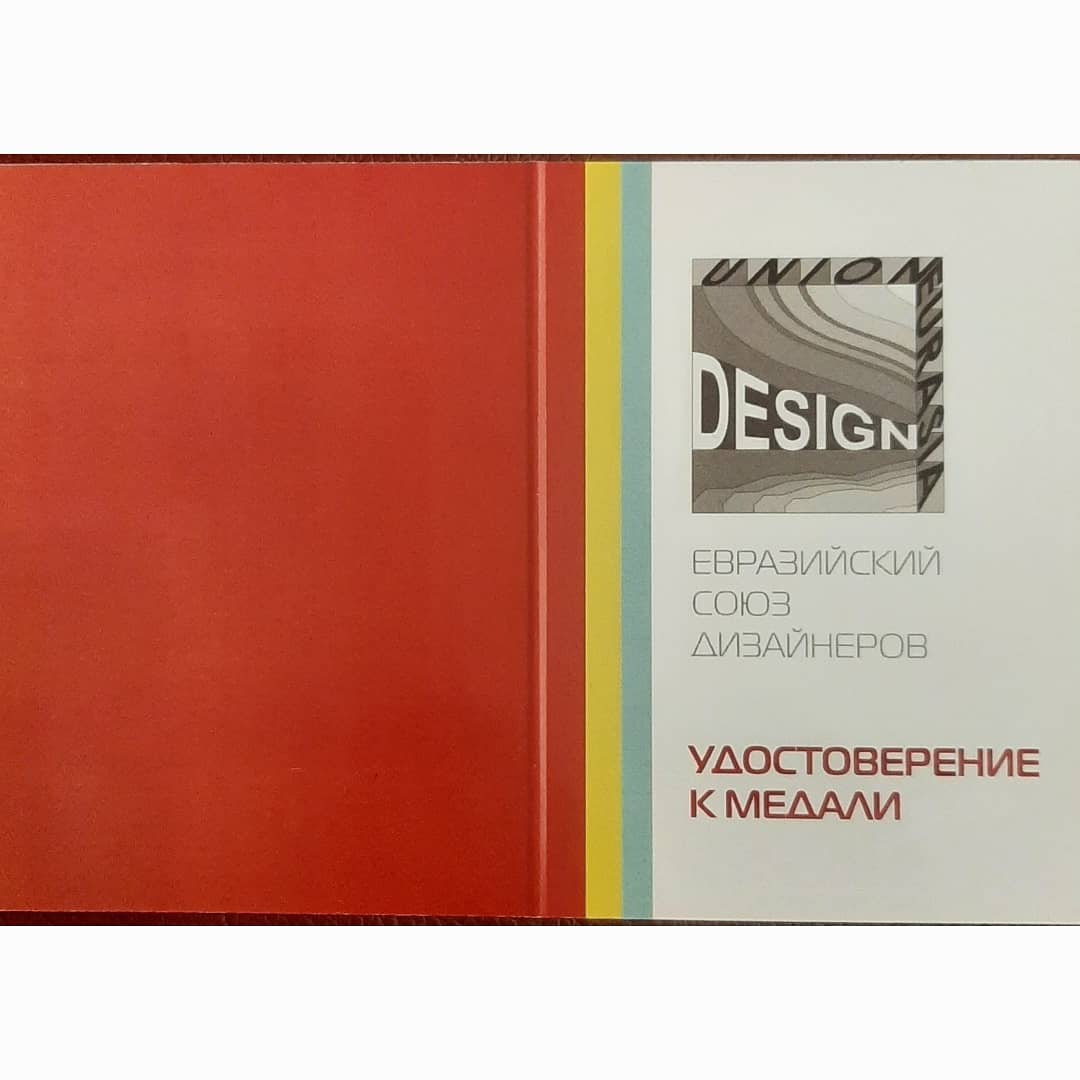 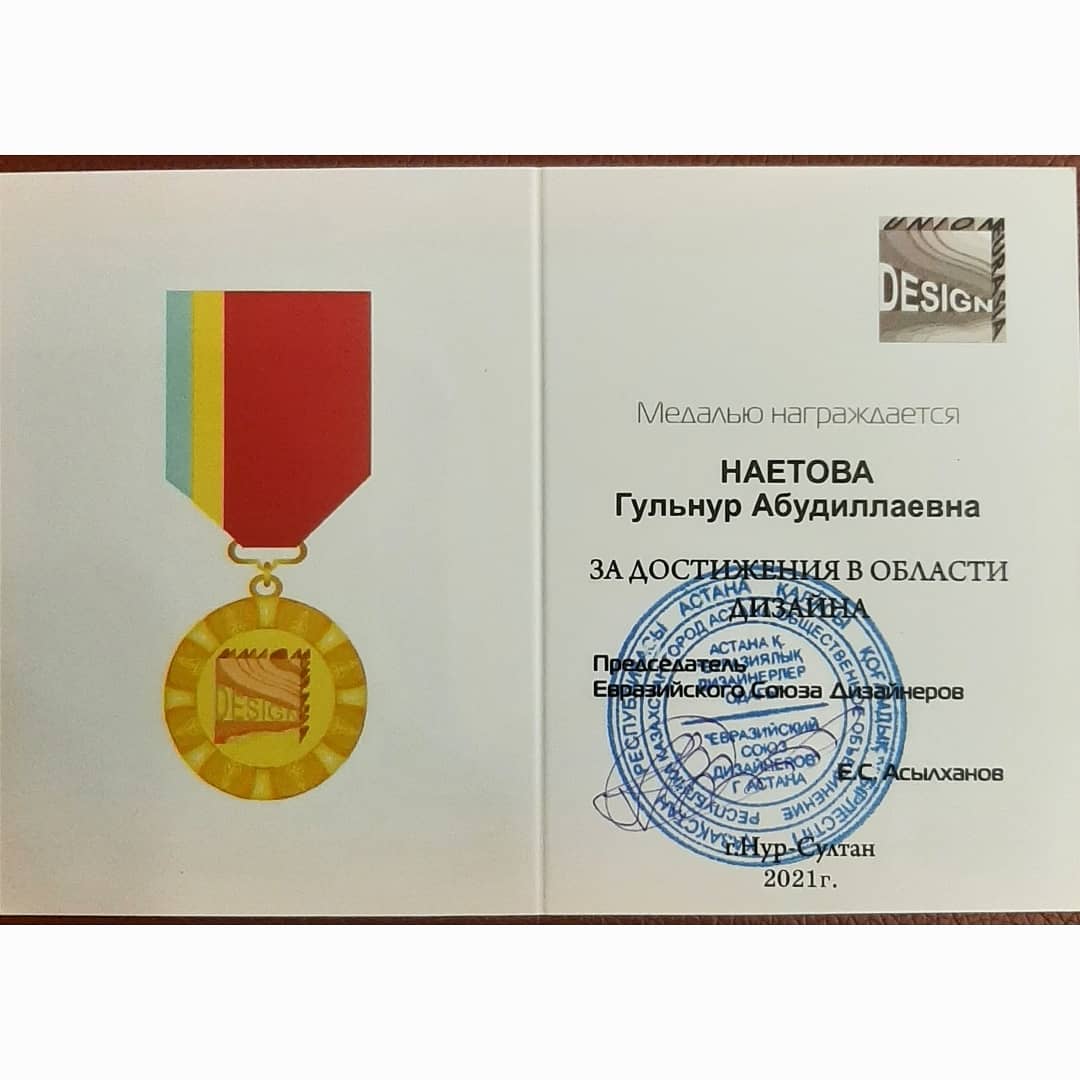 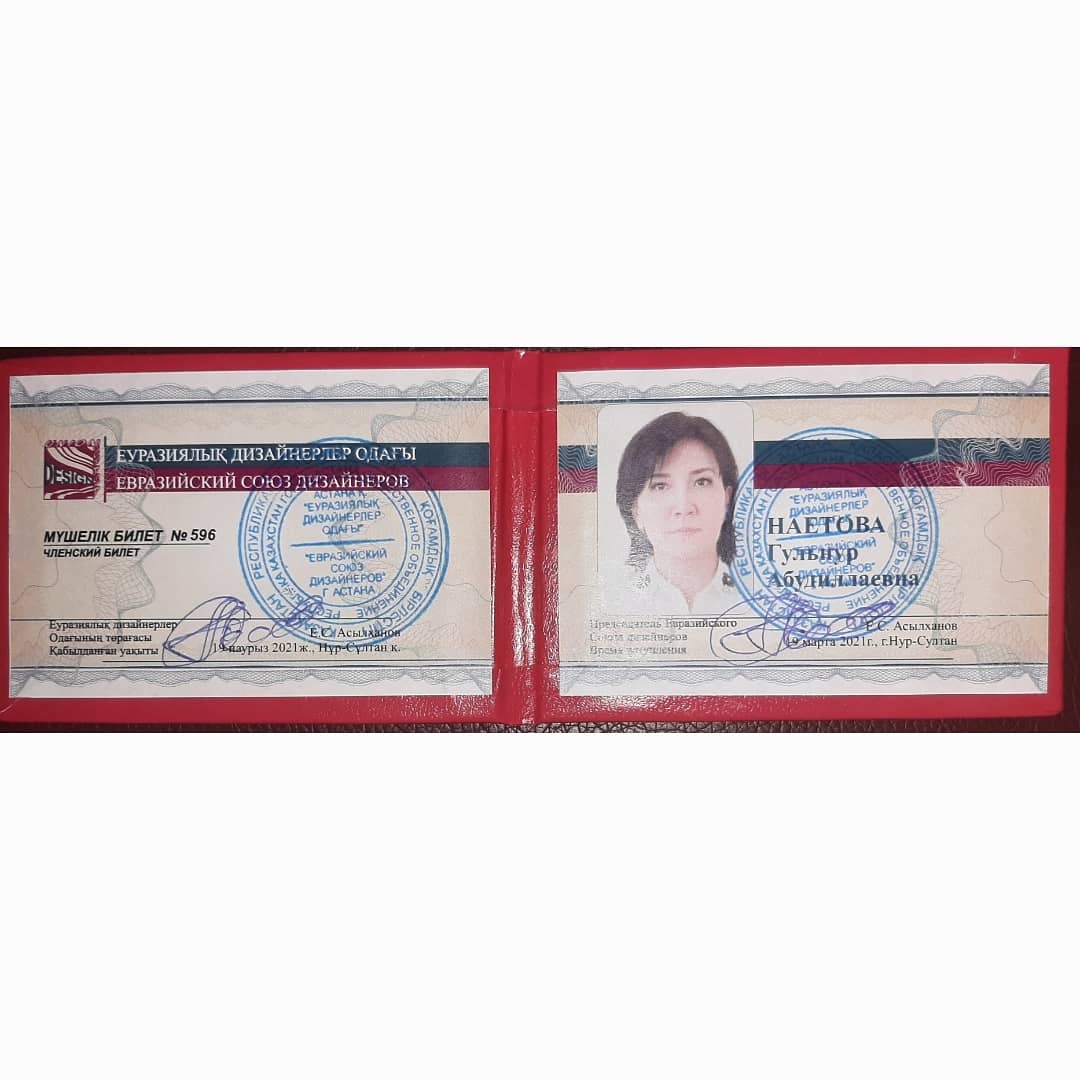 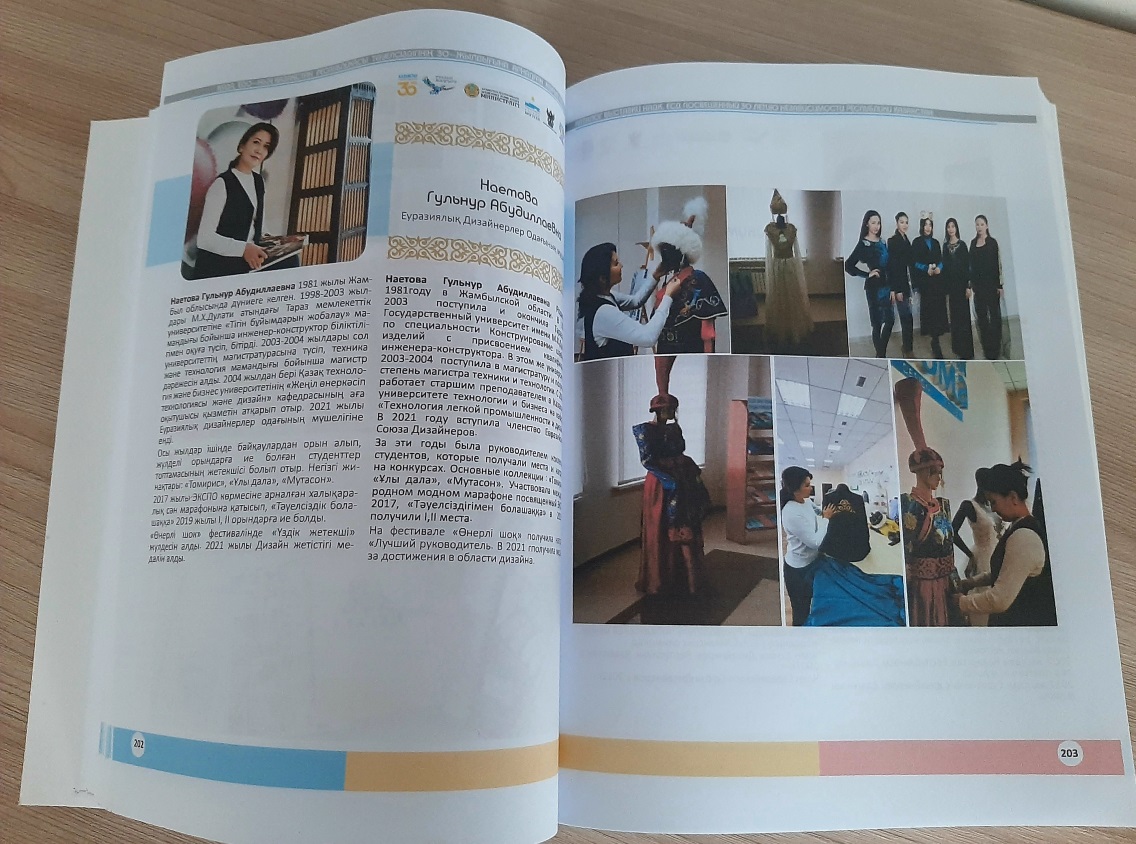 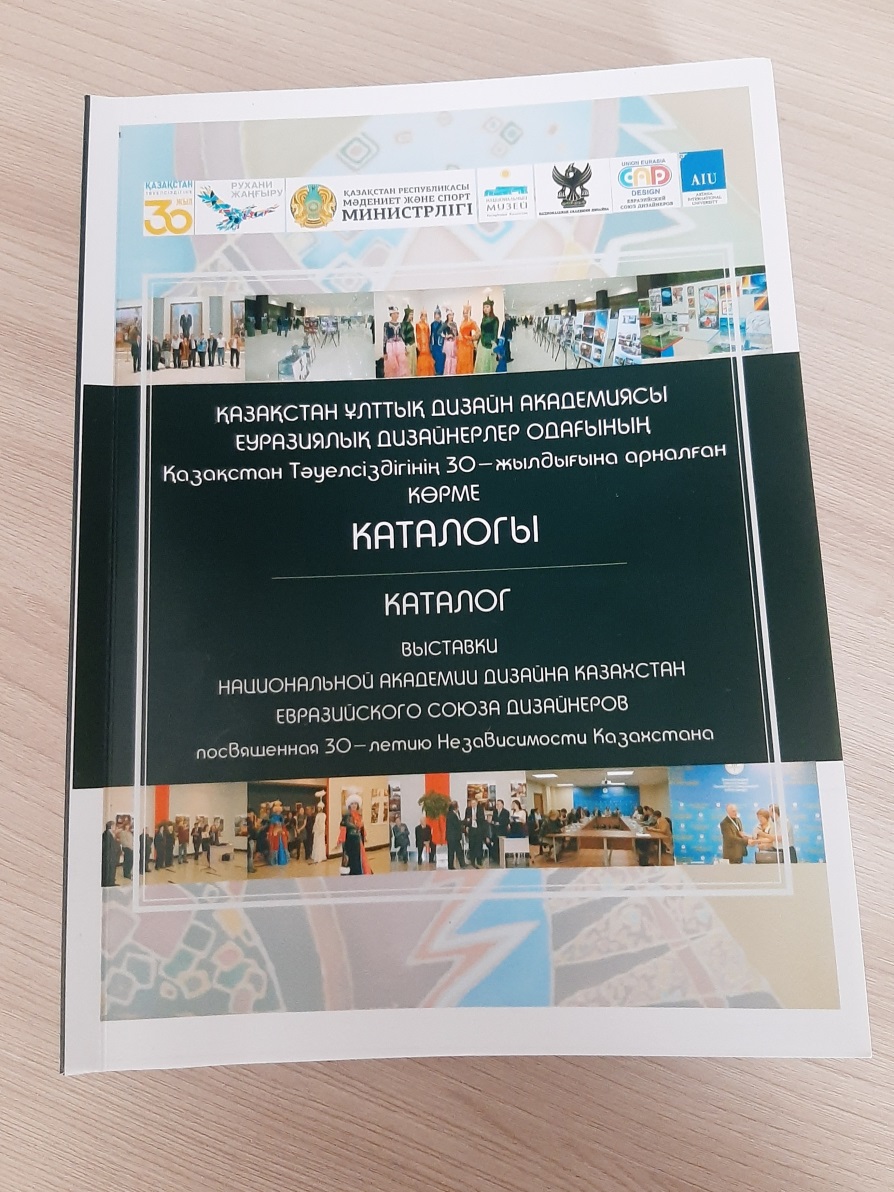 Т.А.Ә.: Наетова Гүлнұр АбудиллақызыТ.А.Ә.: Наетова Гүлнұр АбудиллақызыБілімі:Білімі:1998-2003ж. ТарМУ .М.Х:Дулати атындағы, Тігін бұйымдарын құрастыру, Инженер-құрастырушы2003-2004ж. ТарМУ .М.Х:Дулати атындағы, Тауарлар мен кеңінен тұтыну бұйымдарының технологиясы Техника технология магистріЖұмыс тәжірибесі: Қазақ технология және бизнес университетіЖұмыс тәжірибесі: Қазақ технология және бизнес университетіАкадемиялық:  Академиялық:  Осы жұмыс орнындағы еңбек тәжірибесіОсы жұмыс орнындағы еңбек тәжірибесі2004-2022г. Қазақ технология және бизнес университеті, «Жеңіл өнеркәсіп технология және дизайн» кафедрасының аға оқытушысыТігін бұйымдарын құрастыру;Тігін бұйымдарын құрастыру және үлгілеу;Тігін бұйымдарын құрылымдау, костюмді жобалауI,II,III; Дизайн объектілерін жобалауI,II,III;Біліктілікті арттыру:Сертификат ; « "Online- оқытушы"  Қашықтықтан оқытудың әдістері мен құралдарының тиімділігі» 72 сағ. Алматы технология университеті 2022жСертификат ; «Қашықтықтан білім беру технологиялары бойынша оқу процесін ұйымдастыру» 72 сағ.   «ZIAT» Ғылыми-әдістемелік орталық 2021жСертификат ; «Тоқыма  және жеңіл өнеркәсіппен дизайндағы инновациялар» 3 кредит  Алматы технология университеті 2020жСертификат ; «Қашықтықтан білім беру технологиялары бойынша оқу процесін ұйымдастыру» 68 сағ.  Алматы технология университеті 2019жСертификат ; «Киім материалдарының құрылымы мен қасиеттерін зерттеудің инновациялық әдістері» 72 сағ. Алматы технология университеті 2018жБіліктілікті арттыру:Сертификат ; « "Online- оқытушы"  Қашықтықтан оқытудың әдістері мен құралдарының тиімділігі» 72 сағ. Алматы технология университеті 2022жСертификат ; «Қашықтықтан білім беру технологиялары бойынша оқу процесін ұйымдастыру» 72 сағ.   «ZIAT» Ғылыми-әдістемелік орталық 2021жСертификат ; «Тоқыма  және жеңіл өнеркәсіппен дизайндағы инновациялар» 3 кредит  Алматы технология университеті 2020жСертификат ; «Қашықтықтан білім беру технологиялары бойынша оқу процесін ұйымдастыру» 68 сағ.  Алматы технология университеті 2019жСертификат ; «Киім материалдарының құрылымы мен қасиеттерін зерттеудің инновациялық әдістері» 72 сағ. Алматы технология университеті 2018жКәсіби ұйымдарға мүшелік:Кәсіби ұйымдарға мүшелік: Еуразиялық Дизайнерлер Одағының мүшесі  2021ж.Марапаттары мен жүлделері:Марапаттары мен жүлделері:Қазақстан мен Украинаның танымал дизайнерлерінің халықаралық этникалық марафонының қатысушысы-2017ж.Республикалық «Туған жер» дизайнерлер байқауының жетекшісі, 2 орын. Нұр-Сұлтан-2020ж.Еуразиялық дизайнерлер одағының халықаралық көрмесіне қатысушы; Нұр-Сұлтан-2021;Дизайн саласында жеткен жетістіктері үшін медаліҚазақстан Республикасы Ұлттық дизайн академиясының және Еуразиялық дизайнерлер одағының 30 жылдығына арналған каталог;Ғылыми мақалалар мен еңбектері: «Специальная одежда как основной фактор одежды» Халықаралық  журнал «Школа университетской науки: парадигма развития», №13,   2019, -С. 234-237,  Тольятти қ. (Ресей).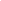 «Оценка горючих материалов»  Халықаралық  журнал «Школа университетской науки: парадигма развития», №13,   2019, -С. 230-233,  Тольятти қ. (Ресей)«Сән бағытына қарай тұлғалық ерекшеліктердің қалыптасуын талдау» (ғылыми бап) «Ғылыми журнал ВЕСТНИК» Л.Н. Гумилев атындағы Еуразиялық Ұлттық университеті, 2017.-Вып №1.116.-С.35-39.«Экологиялық жағдайға сай қазіргі заман киімдерін жобалау» (научная статья) (ғылыми бап) «Ғылыми журнал ВЕСТНИК» Л.Н. Гумилев атындағы Еуразиялық Ұлттық университеті, 2017.-Вып №1.116.-С.178-182.«Реклама на транспорте- действенный способ продвижения товаров и услуг» (научная статья) (ғылыми бап) «Ғылыми журнал ВЕСТНИК» Л.Н. Гумилев атындағы Еуразиялық Ұлттық университеті, 2017.-Вып №1.116.-С.238-241.«Анализ исходной информации, используемой при проектировании головных уборов» (научная статья) (ғылыми бап) «Ғылыми журнал ВЕСТНИК» Л.Н. Гумилев атындағы Еуразиялық Ұлттық университеті, 2017.-Вып №1.116.-С.30-34.Ғылыми мақалалар мен еңбектері: «Специальная одежда как основной фактор одежды» Халықаралық  журнал «Школа университетской науки: парадигма развития», №13,   2019, -С. 234-237,  Тольятти қ. (Ресей).«Оценка горючих материалов»  Халықаралық  журнал «Школа университетской науки: парадигма развития», №13,   2019, -С. 230-233,  Тольятти қ. (Ресей)«Сән бағытына қарай тұлғалық ерекшеліктердің қалыптасуын талдау» (ғылыми бап) «Ғылыми журнал ВЕСТНИК» Л.Н. Гумилев атындағы Еуразиялық Ұлттық университеті, 2017.-Вып №1.116.-С.35-39.«Экологиялық жағдайға сай қазіргі заман киімдерін жобалау» (научная статья) (ғылыми бап) «Ғылыми журнал ВЕСТНИК» Л.Н. Гумилев атындағы Еуразиялық Ұлттық университеті, 2017.-Вып №1.116.-С.178-182.«Реклама на транспорте- действенный способ продвижения товаров и услуг» (научная статья) (ғылыми бап) «Ғылыми журнал ВЕСТНИК» Л.Н. Гумилев атындағы Еуразиялық Ұлттық университеті, 2017.-Вып №1.116.-С.238-241.«Анализ исходной информации, используемой при проектировании головных уборов» (научная статья) (ғылыми бап) «Ғылыми журнал ВЕСТНИК» Л.Н. Гумилев атындағы Еуразиялық Ұлттық университеті, 2017.-Вып №1.116.-С.30-34.Ф.И.О.: Наетова Гульнур АбудиллаевнаФ.И.О.: Наетова Гульнур АбудиллаевнаФ.И.О.: Наетова Гульнур АбудиллаевнаОбразование:Образование:Образование:Период:1998-2003г. ТарГУ им.М.Х:Дулати, Конструирование швейных изделий, Магистр техники и технологии2003-2004г. ТарГУ им.М.Х:Дулати, Технология товаров и изделий широкого потребления1998-2003г. ТарГУ им.М.Х:Дулати, Конструирование швейных изделий, Магистр техники и технологии2003-2004г. ТарГУ им.М.Х:Дулати, Технология товаров и изделий широкого потребленияПериод:Магистр техники и технологииМагистр техники и технологииПериод:инженер-конструкторинженер-конструкторОпыт работы:Опыт работы:Опыт работы:Академический:Академический:Академический:Работа в данной организацииРабота в данной организацииРабота в данной организацииПериод:2004-2022г.Казахкий университет технологии и бизнеса, старший преподаватель каф. «Технология легкой промышленности и дизайн»2004-2022г.Казахкий университет технологии и бизнеса, старший преподаватель каф. «Технология легкой промышленности и дизайн»Период:Конструирование швейных изделий; Конструирование и моделирование одежды;Основы конструкторской подготовки, Проектирование костюма I,II,III; Проектирование объектов дизайна I,II,III;Конструирование швейных изделий; Конструирование и моделирование одежды;Основы конструкторской подготовки, Проектирование костюма I,II,III; Проектирование объектов дизайна I,II,III;Период:Полный рабочий деньПолный рабочий деньПредыдущие места работы в организациях образования:Предыдущие места работы в организациях образования:Предыдущие места работы в организациях образования:Период:Должность и место работы в организации -Должность и место работы в организации -Период:Перечень преподаваемых дисциплин -Перечень преподаваемых дисциплин -Период:Занятость (полный / неполный рабочий день) -Занятость (полный / неполный рабочий день) -Неакадемический:Неакадемический:Неакадемический:Период:Должность и место работы в организации: - Должность и место работы в организации: - Период:Краткое описание положения - Краткое описание положения - Период:Занятость (полная / работа по совместительству) -Занятость (полная / работа по совместительству) -Повышение квалификации:Повышение квалификации:Повышение квалификации:Период:Сертификат ; « "Online- преподаватель" методы и инструменты эффективного дистанционного обучения» 72 ч Алматинский технологический университет 2022гСертификат ; «Организация учебного процесса по дистанционным образовательным технологиям» 72 ч.   Научно- методический центр «ZIAT» 2021гСертификат ; «Тоқыма  және жеңіл өнеркәсіппен дизайндағы инновациялар» 3кредита  Алматинский технологический университет 2020гСертификат ; «Организация учебного процесса по дистанционным образовательным технологиям» 68 ч Алматинский технологический университет 2019гСертификат ; «Инновационные методы исследования структуры и свойств материалов одежды» 72 ч Алматинский технологический университет 2018гСертификат ; « "Online- преподаватель" методы и инструменты эффективного дистанционного обучения» 72 ч Алматинский технологический университет 2022гСертификат ; «Организация учебного процесса по дистанционным образовательным технологиям» 72 ч.   Научно- методический центр «ZIAT» 2021гСертификат ; «Тоқыма  және жеңіл өнеркәсіппен дизайндағы инновациялар» 3кредита  Алматинский технологический университет 2020гСертификат ; «Организация учебного процесса по дистанционным образовательным технологиям» 68 ч Алматинский технологический университет 2019гСертификат ; «Инновационные методы исследования структуры и свойств материалов одежды» 72 ч Алматинский технологический университет 2018гЧленство в профессиональных организациях:Членство в профессиональных организациях:Членство в профессиональных организациях:Период: Член Евразийского союза дизайна 19 марта 2021г.Период: Член Евразийского союза дизайна 19 марта 2021г.Награды и премии:Награды и премии:Награды и премии:Период:Участник международного этнического марафона известных дизайнеров РК и Украины-2017Руководитель Республиканского конкурса дизайнеров «Туған жер», 2-место. Нур-Султан-2020Участник Международной выставки Евразийского Союза Дизайнеров; Нур-Султан-2021;Медаль за достижения в области дизайнаКаталог посвященной к 30-летию РК Национальной Академии дизайна и Евразийского Союза Дизайнеров;Участник международного этнического марафона известных дизайнеров РК и Украины-2017Руководитель Республиканского конкурса дизайнеров «Туған жер», 2-место. Нур-Султан-2020Участник Международной выставки Евразийского Союза Дизайнеров; Нур-Султан-2021;Медаль за достижения в области дизайнаКаталог посвященной к 30-летию РК Национальной Академии дизайна и Евразийского Союза Дизайнеров;Деятельность в сфере услуг:Деятельность в сфере услуг:Деятельность в сфере услуг:Период:(В пределах и за пределами учреждения) -(В пределах и за пределами учреждения) -Публикации и презентации: Публикации и презентации: Публикации и презентации: Период:«Специальная одежда как основной фактор одежды» Международный журнал «Школа университетской науки: парадигма развития», №13,   2019, -С. 234-237,  г.Тольятти (Россия).«Оценка горючих материалов» Международный журнал «Школа университетской науки: парадигма развития», №13,   2019, -С. 230-233,  г.Тольятти (Россия)«Сән бағытына қарай тұлғалық ерекшеліктердің қалыптасуын талдау» (научная статья) «Научный журнал ВЕСТНИК» Евразийского национального университета имени Л.Н. Гумилева, 2017.-Вып №1.116.-С.35-39.«Экологиялық жағдайға сай қазіргі заман киімдерін жобалау» (научная статья) «Научный журнал ВЕСТНИК» Евразийского национального университета имени Л.Н. Гумилева, 2017.-Вып №1.116.-С.178-182.«Реклама на транспорте- действенный способ продвижения товаров и услуг» (научная статья) «Научный журнал ВЕСТНИК» Евразийского национального университета имени Л.Н. Гумилева, 2017.-Вып №1.116.-С.238-241.«Анализ исходной информации, используемой при проектировании головных уборов» (научная статья) «Научный журнал ВЕСТНИК» Евразийского национального университета имени Л.Н. Гумилева, 2017.-Вып №1.116.-С.30-34.«Специальная одежда как основной фактор одежды» Международный журнал «Школа университетской науки: парадигма развития», №13,   2019, -С. 234-237,  г.Тольятти (Россия).«Оценка горючих материалов» Международный журнал «Школа университетской науки: парадигма развития», №13,   2019, -С. 230-233,  г.Тольятти (Россия)«Сән бағытына қарай тұлғалық ерекшеліктердің қалыптасуын талдау» (научная статья) «Научный журнал ВЕСТНИК» Евразийского национального университета имени Л.Н. Гумилева, 2017.-Вып №1.116.-С.35-39.«Экологиялық жағдайға сай қазіргі заман киімдерін жобалау» (научная статья) «Научный журнал ВЕСТНИК» Евразийского национального университета имени Л.Н. Гумилева, 2017.-Вып №1.116.-С.178-182.«Реклама на транспорте- действенный способ продвижения товаров и услуг» (научная статья) «Научный журнал ВЕСТНИК» Евразийского национального университета имени Л.Н. Гумилева, 2017.-Вып №1.116.-С.238-241.«Анализ исходной информации, используемой при проектировании головных уборов» (научная статья) «Научный журнал ВЕСТНИК» Евразийского национального университета имени Л.Н. Гумилева, 2017.-Вып №1.116.-С.30-34.Новые научные разработки: Новые научные разработки: Новые научные разработки: Период:(Краткое перечисление новых профессиональных, опытно-конструкторских разработок, авторство или соавторство в научных или опытно-конструкторских разработках). -(Краткое перечисление новых профессиональных, опытно-конструкторских разработок, авторство или соавторство в научных или опытно-конструкторских разработках). -Дополнительная информация: Дополнительная информация: Дополнительная информация: Период:(Если есть дополнения, то можно указать те важные виды деятельности, которые не отмечены в списке резюме).(Если есть дополнения, то можно указать те важные виды деятельности, которые не отмечены в списке резюме).Full name.: Nayetova Gulnur AbudillayevnaFull name.: Nayetova Gulnur AbudillayevnaEducation:Education:1998-2003. M.X TarSU:Dulati, Sewing products design, Master of Engineering and Technology 2003-2004. M.X TarSU:Dulati, Technology of consumer goods and products Master of Engineering and Technology Design EngineerExperience: Kazakh University of Technology and BusinessExperience: Kazakh University of Technology and BusinessAcademic:Academic:Work in this organizationWork in this organization2004-2022Kazakh University of Technology and Business, senior lecturer of the Department "Technology of Light Industry and Design" Designing of sewing products; Designing and modeling of clothing; Fundamentals of design training, Costume design I,II,III; Design of design objects I,II,III; Full-timeTraining:Certificate ; " "Online teacher " methods and tools of effective distance learning" 72 hours Almaty Technological University 2022Certificate; "Organization of the educational process on distance learning technologies" 72 hours. Scientific and Methodological Center "ZIAT" 2021 Certificate ; "Tokyma zhane zhenil onerkasippen designagy innovatiyalar" 3credits Almaty Technological University 2020 Certificate; "Organization of the educational process on distance learning technologies" 68 h Almaty Technological University 2019 Certificate; "Innovative methods of studying the structure and properties of clothing materials" 72 hours Almaty Technological University 2018Training:Certificate ; " "Online teacher " methods and tools of effective distance learning" 72 hours Almaty Technological University 2022Certificate; "Organization of the educational process on distance learning technologies" 72 hours. Scientific and Methodological Center "ZIAT" 2021 Certificate ; "Tokyma zhane zhenil onerkasippen designagy innovatiyalar" 3credits Almaty Technological University 2020 Certificate; "Organization of the educational process on distance learning technologies" 68 h Almaty Technological University 2019 Certificate; "Innovative methods of studying the structure and properties of clothing materials" 72 hours Almaty Technological University 2018Membership in professional organizations:Membership in professional organizations:Member of the Eurasian Union of Designers. 2021Награды и премии:Награды и премии:Participant of the international ethnic marathon of famous designers of Kazakhstan and Ukraine-2017Head of the Republican competition of designers "Tugan zher", 2nd place. Nur-Sultan-2020Participant of the International Exhibition of the Eurasian Union of Designers; Nur-Sultan-2021;Design Achievement MedalCatalog dedicated to the 30th anniversary of the Republic of Kazakhstan National Academy of Design and the Eurasian Union of Designers;Publications and presentations:• "Special clothing as the main factor of clothing" International Journal "School of University Science: Development Paradigm", No. 13, 2019, pp. 234-237, Togliatti (Russia). • "Assessment of combustible materials" International Journal "School of University Science: Development Paradigm", No.13, 2019, pp. 230-233, Togliatti (Russia) • "San bagytyna karai tulgalyk yerekshelikterdin kalyptasuyn taldau" (scientific article) "Scientific journal BULLETIN" of the L.N. Gumilyov Eurasian National University, 2017.-Issue No. 1.116.-pp.35-39. • "Ecologiyalyk zhagdaiga say kazirgi zaman kiimderin zhobalau" (scientific article) "Scientific Journal BULLETIN" of the L.N. Gumilyov Eurasian National University, 2017.-Issue No. 1.116.-pp.178-182. • "Advertising on transport is an effective way to promote goods and services" (scientific article) "Scientific Journal BULLETIN" of the L.N. Gumilyov Eurasian National University, 2017.-Issue No.1.116.-pp.238-241.• "Analysis of the initial information used in the design of hats" (onPublications and presentations:• "Special clothing as the main factor of clothing" International Journal "School of University Science: Development Paradigm", No. 13, 2019, pp. 234-237, Togliatti (Russia). • "Assessment of combustible materials" International Journal "School of University Science: Development Paradigm", No.13, 2019, pp. 230-233, Togliatti (Russia) • "San bagytyna karai tulgalyk yerekshelikterdin kalyptasuyn taldau" (scientific article) "Scientific journal BULLETIN" of the L.N. Gumilyov Eurasian National University, 2017.-Issue No. 1.116.-pp.35-39. • "Ecologiyalyk zhagdaiga say kazirgi zaman kiimderin zhobalau" (scientific article) "Scientific Journal BULLETIN" of the L.N. Gumilyov Eurasian National University, 2017.-Issue No. 1.116.-pp.178-182. • "Advertising on transport is an effective way to promote goods and services" (scientific article) "Scientific Journal BULLETIN" of the L.N. Gumilyov Eurasian National University, 2017.-Issue No.1.116.-pp.238-241.• "Analysis of the initial information used in the design of hats" (on